Ústav technicko-technologický 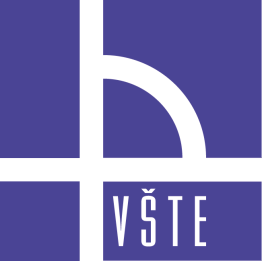 Vysoká škola technická a ekonomická v Českých BudějovicíchSoučásti Státní závěrečné zkoušky (SZZ)Bakalářské studium - Technologie a řízení dopravyDP_TRD_P_č.1, DP_TRD_K_č.1Státní závěrečné zkoušky v programu Technologie a řízení dopravySZZ v programu Technologie a řízení dopravy jsou složeny ze 4 částí:Část 1: Technologie a řízení dopravy Část 2: Logistika a ekonomika dopravy Část 3: SZZ z povinně volitelného bloku předmětůZaměření I. – Osobní dopravaZaměření II. – Nákladní dopravaČást 4: Obhajoba bakalářské prácePožadované kredity155 kreditů z povinných předmětů15 kreditů z povinně volitelných předmětů10 kreditů z volitelných předmětůPředmět SZZPrerekvizity(Předpokladem je absolvování modulů)Technologie a řízení dopravyTechnologie a řízení dopravy – ŽDTechnologie a řízení dopravy – LDTechnologie a řízení dopravy – SDTechnologie a řízení dopravy – VDLogistika a ekonomika dopravyEkonomika podnikuLogistikaZaměření I. „Osobní doprava“Technologie osobní dopravyTechnologie a řízení dopravy – MHDTechnologie a řízení dopravy – IDSZaměření II. „Nákladní doprava“Technologie nákladní přepravyIntermodální přepravaZasílatelstvíObhajoba bakalářské práceBakalářská práce